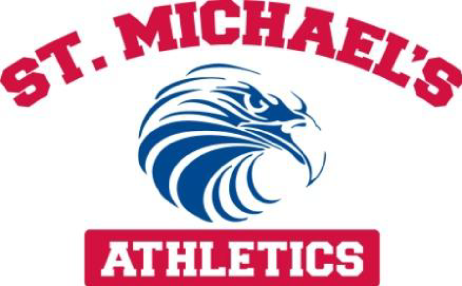 Winter Intramural Program St. Michaels will again be offering a Coed intramural program for all interested 3rd, 4th and 5th grade students. The winter intramural season will be a 3 day a week program. Practices for the winter will start on November 13th. They will go from 3:20- 4:30pm. For the winter season, we will be working on Volleyball and Basketball in the Student Center. A participation fee of $75 will be billed to your account and each student will need a completed permission slip on file (if you have one already on file from the fall, there is no need to fill out another one). You may pick up a permission form in the front office or find it on our school website (under the parent link/forms).The winter session of our intramural program will begin the week of November 13th. Practices will be on Mondays, Wednesdays and Thursdays (except where noted on the schedule) from immediately after school until 4:30pm. **Please note, we might have to shorten the season a little as well as  juggle some of the practice days once in awhile due to holiday performances in the student center, all of the holidays we are trying to work around as well as the school theater production. There will be advanced notice of any shifting of practice days for a particular week. Here is the tentative schedule I have planned:Volleyball:     11/13, 11/15, 11/16     11/20, 11/21 (Tues)     11/27, 11/29, 11/30     12/4, 12/5 (Tues), 12/6 (last day of volleyball)Basketball:     12/11, 12/13, 12/14     12/18, 12/19(Tues), 12/20      1/8, 1/10, 1/11     1/17, 1/18 (last day) The purpose of this program is to give the kids an enriching experience in a non-competitive manner. While there will be inter squad games and competitions, the focus of this program is on fundamentals and skill building. If your child can only attend a couple of days per week or has to miss a day here and there, it’s not a big deal. This is supposed to be a no pressure, fun situation.If you have any more questions, please do not hesitate to contact me.Sincerely,Kim GreeneAthletic Directorkgreene@stmichael.netIntramural SeasonsFall -  Coed Soccer and Coed Flag FootballWinter  - Coed Volleyball and Coed BasketballSpring – Track and Field with the Middle School. 